§3308-D.  Confidentiality of Juvenile Court proceedings1.  Record.  A verbatim record must be made of all Juvenile Court proceedings.[PL 2021, c. 365, §20 (NEW); PL 2021, c. 365, §37 (AFF).]2.  Certain hearings public.  Unless proceedings on a juvenile petition are suspended under section 3318‑A, subsection 5, the general public may not be excluded from any Juvenile Court hearing for which the petition is open to public inspection under section 3308‑C, subsection 2 or from any Juvenile Court hearing on a State's motion for bind-over under section 3101, subsection 4.[PL 2021, c. 365, §20 (NEW); PL 2021, c. 365, §37 (AFF).]3.  Hearings on petitions alleging multiple juvenile crimes.  When a juvenile petition open to public inspection under section 3308‑C, subsection 2 alleges a juvenile crime that would constitute a Class D or Class E crime if the juvenile involved were an adult or a violation of section 3103, subsection 1, paragraph B or C arising from the same course of conduct, the Juvenile Court may order that charges alleging conduct that would be a Class D or Class E crime if the juvenile involved were an adult or a violation of section 3103, subsection 1, paragraph B or C be adjudicated in a separate hearing.  When the Juvenile Court so orders, the general public must be excluded from the hearing on alleged conduct that would constitute a Class D or Class E crime if the juvenile were an adult or a violation of section 3103, subsection 1, paragraph B or C.[PL 2021, c. 365, §20 (NEW); PL 2021, c. 365, §37 (AFF).]4.  Victim presence at hearings.  Regardless of whether a Juvenile Court proceeding is open to the general public, the following persons may be present in court:A.  The victim;  [PL 2021, c. 365, §20 (NEW); PL 2021, c. 365, §37 (AFF).]B.  If the victim is a minor, the victim's parent or parents, guardian or legal custodian; or  [PL 2021, c. 365, §20 (NEW); PL 2021, c. 365, §37 (AFF).]C.  If the victim cannot act on the victim's own behalf due to death, age, physical or mental disease or disorder or intellectual disability or autism or other reason, an immediate family member, guardian, legal custodian or attorney representing the victim.  [PL 2021, c. 365, §20 (NEW); PL 2021, c. 365, §37 (AFF).][PL 2021, c. 365, §20 (NEW); PL 2021, c. 365, §37 (AFF).]SECTION HISTORYPL 2021, c. 365, §20 (NEW). PL 2021, c. 365, §37 (AFF). The State of Maine claims a copyright in its codified statutes. If you intend to republish this material, we require that you include the following disclaimer in your publication:All copyrights and other rights to statutory text are reserved by the State of Maine. The text included in this publication reflects changes made through the First Regular and First Special Session of the 131st Maine Legislature and is current through November 1. 2023
                    . The text is subject to change without notice. It is a version that has not been officially certified by the Secretary of State. Refer to the Maine Revised Statutes Annotated and supplements for certified text.
                The Office of the Revisor of Statutes also requests that you send us one copy of any statutory publication you may produce. Our goal is not to restrict publishing activity, but to keep track of who is publishing what, to identify any needless duplication and to preserve the State's copyright rights.PLEASE NOTE: The Revisor's Office cannot perform research for or provide legal advice or interpretation of Maine law to the public. If you need legal assistance, please contact a qualified attorney.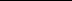 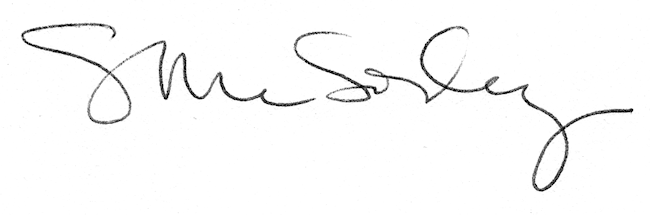 